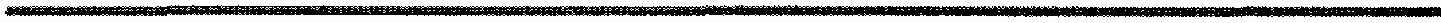              КАРАР                                                            ПОСТАНОВЛЕНИЕ         09 fинуар2019 йыл                        № 2                     09 января 2019 годаОб утверждении штатного расписания Администрации сельского поселения Акбулатовский сельсовет муниципального района Мишкинский районРеспублики Башкортостан на 2019 годУтвердить штат Администрации сельского поселения Акбулатовский сельсовет муниципального района Мишкинский район Республики Башкортостан в количестве 2 единицы «муниципальные служащие»:Глава администрации;Управляющий делами;0,5 единицы «рабочие» - тех. персонал.Общий ежемесячный фонд заработной платы составляет 60 199 руб. 00 коп. (Шестьдесят тысяч сто девяносто девять рублей 00 копеек).Согласовать штатное расписание Администрации сельского поселения Акбулатовский сельсовет с начальником ФУ Администрации МР Мишкинский район Республики Башкортостан.Расходы произвести согласно штатного расписания.Контроль возложить на ревизионную комиссию Администрации сельского поселения.Глава сельского поселения                                                      В.И. БикмурзинБашšортостан Республикаhы Мишкº районы муниципаль районыныœ Аšбулат аулы советы ауыл билºìºhå Хакимиºòå 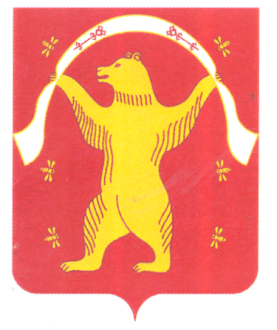 Администрация сельского поселения Акбулатовский сельсовет муниципального района Мишкинский район Республики Башкортостан